Fat Metabolism During ExerciseEdward F. Coyle, Ph.D.
Professor, Department of Kinesiology and Health Education
The University of Texas at Austin
Austin,Texas
Member, GSSI Sports Medicine Review Board KEY POINTS 1. People store large amounts of body fat in the form of triglycerides within fat (adipose) tissue as well as within muscle fibers (intramuscular triglycerides).When compared to carbohydrate stored as muscle glycogen, these fat stores are mobilized and oxidized at relatively slow rates during exercise.2. As exercise progresses from low to moderate intensity, e.g., 25-65% VO2max, the rate of fatty acid mobilization from adipose tissue into blood plasma declines, whereas the rate of total fat oxidation increases due to a relatively large use of intramuscular triglycerides. Intramuscular triglycerides also account for the characteristic increase in fat oxidation as a result of habitual endurance-training programs.3. Dietary carbohydrate intake has a large influence on fat mobilization and oxidation during exercise; when dietary carbohydrate produces sufficient carbohydrate reserves in the body, carbohydrate becomes the preferred fuel during exercise. This is especially important during intense exercise because only carbohydrate(not fat) can be mobilized and oxidized rapidly enough to meet the energy requirements for intense muscular contractions.INTRODUCTION The two main sources of energy during muscular exercise are fat (triglyceride) and carbohydrate (glycogen and glucose) stored within the body, and there has been much research and practical experience over the past 30 y demonstrating the importance of muscle and liver glycogen for reducing fatigue and improving athletic performance. For example, it is well known that diets containing predominantly carbohydrate are necessary to maintain glycogen stores at high levels during bouts of intense exercise and that such diets are apparently optimal for promoting training-induced improvements in performance (Simonsen et al., 1991). The primary reason that glycogen reserves are essential is that athletes can only slowly convert their body fat stores into energy during exercise. Therefore, when muscle glycogen and blood glucose concentrations are low, the intensity of exercise must be reduced to a level that can be supported by the body's limited ability to convert body fat into energy. With endurance training, athletes can markedly increase the rate at which body fat can be oxidized, thus allowing them to exercise longer before becoming exhausted due to glycogen depletion. Of course, exercise training also increases an individual's ability to exercise more intensely, so trained athletes must continue to derive most of their energy from carbohydrate during intense training and competition because their increased ability to oxidize fat cannot meet their increased energy demands.What limits the rate at which people can convert their body fat into energy during exercise? Recent research using new techniques has begun to shed light on this question, and the emerging picture will be discussed in this article. Although we do not yet have a complete understanding of fat metabolism during exercise, there is now enough information available to cast serious doubts on many of the recent advertising claims for special diets and nutritional supplements that stress more fat, and less carbohydrate. BODY FAT STORES Adipose TissueFat is stored in the body in the form of triglyceride, which is comprised of three fatty acids attached to a molecule of glycerol. The fatty acids consist of chains of carbon atoms with hydrogen atoms attached. There is more stored energy (9 kcal) in a gram of fat than in an equal weight of carbohydrate (4 kcal/g). Typically, about 50,000 to 60,000 kcal of energy are stored as triglycerides in the entire mass of all of the adipocytes throughout the body. Obviously, there will be more energy stored in an obese person and less in an individual who has little body fat (Figure 1). Approximately 100 kcal of energy are expended per mile of walking, so most people have sufficient stores of triglyceride energy to walk 500-1,000 miles. Because this large amount of energy is stored in a relatively small mass of triglycerides, they provide a marvelous way for people to carry fuel as they move from place to place. In contrast, if all of this energy were stored as carbohydrate in glycogen, water molecules, which are very heavy, would be bound to the glycogen molecules, resulting in a total energystore weight of more than 100 pounds. Undoubtedly, the storage of fuel as triglyceride has served nomadic human beings very well in the course of evolution when food was scarce.Intramuscular TriglycerideTriglyceride is also stored in droplets directly within the muscle fibers (intramuscular triglyceride), placing this fuel in close proximity to the site of oxidation in the muscle mitochondria. Intramuscular triglyceride accounts for 2,000-3,000 kcal of stored energy, making it a larger source of potential energy than muscle glycogen, which can contribute only about 1,500 kcal. Unfortunately, because it is technically difficult to measure intramuscular triglyceride from muscle biopsy samples, relatively little is known about the rate at which intramuscular triglyceride can be oxidized during exercise or how this energy store changes in response to acute and chronic training. It is clear, however, that intramuscular triglyceride can provide energy for intense exercise at less than one-third the rate attributed to muscle glycogen. Therefore, during strenuous training or competition energy from intramuscular triglyceride should be considered as supplementary to that supplied by muscle glycogen. 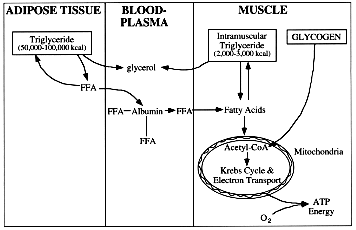 In addition to energy supplied by intramuscular triglycerides, it should be noted that plasma triglycerides are another source of energy for muscle. In the fasted state, there is a small amount of triglyceride produced by the liver that is bound to very-low-density lipoproteins in plasma. Although muscle can break down this plasma triglyceride to some extent during exercise, its contribution to energy is very small (Kiens et al., 1993).MOBILIZATION AND OXIDATION OF FAT DURING EXERCISE Mobilization of Free Fatty Acids (FFA) From Adipose TissueThe large stores of triglyceride within adipose tissue are mobilized at relatively slow rates during exercise. In this process, exercise stimulates an enzyme, hormone sensitive lipase, to dissolve the lipid or triglyceride molecule into three molecules of unbound or free fatty acids (FFA) and one glycerol molecule (Figure 1) ; this process of breaking down triglycerides is known as lipolysis. The glycerol released from this reaction is water soluble and diffuses freely into the blood. Its rate of appearance in the blood provides a direct measure of the amount of triglyceride hydrolyzed in the body. The primary factor thought to be responsible for the stimulation of adipose tissue lipolysis during exercise is the increasing plasma concentration of epinephrine, which activates betareceptors in adipocytes (Arner et al. , 1990); additional hormonal factors probably also play a role.The fate of the three FFA molecules released from adipose tissue during lipolysis is complex (Figure 1). These fatty acids are not water soluble and thus require a protein carrier to allow them to be transported through cells and within the blood stream. At rest, about 70% of the FFA released during lipolysis are reattached to glycerol molecules to form new triglycerides within the adipocytes. However, during low-intensity exercise, this process is attenuated at the same time as the overall rate of lipolysis increases; as a result, the rate of appearance of FFA in the plasma increases by up to five fold (Klein et al., 1994; Romijn et al., 1993; Wolfe et al., 1990). Once they enter the plasma, the FFA molecules are loosely bound to albumin, a plasma protein, and transported in the circulation. Some of the fatty acids are eventually released from albumin and bound to intramuscular proteins, which in turn transport the FFA to the mitochondria for oxidation (Turcotte et al., 1991). 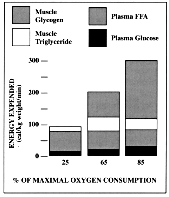 Recent studies of endurance-trained men who had fasted overnight found that the rate of appearance of FFA in plasma declines as the intensity of exercise progressively increases from low (25% VO2max, comparable to a walking pace) to moderate (65% VO2max, comparable to the greatest running pace that can be sustained for 2-4 h) to high (85% VO2max, the greatest pace that can be sustained for 30-60 min) (Figure 2). The contributions of carbohydrate, i.e. muscle glycogen and blood glucose, and of fat, i.e., plasma FFA from adipose tissue plus intramuscular triglyceride, to total energy expenditure during exercise at these various intensities are shown in Figure 2. It should be noted that although the contribution of plasma FFA to the fuel supply declines as exercise intensity increases from 25% to 65% VO2max, total fat oxidation increases. Furthermore, although the use of plasma FFA for energy is reduced as intensity increases from 25% to 65% VO2max, we can't discount the possibility that at an intermediate intensity, e.g., 45% VO2max, plasma FFA might contribute more energy than at 25% VO2max. Intramuscular Triglyceride Oxidation During ExerciseIt has been recognized for quite some time that intramuscular triglyceride must be important for fat oxidation during exercise of certain intensities (Essen et al., 1977), especially in dogs (Issekutz & Paul , 1968). During low-intensity exercise, e.g., 25% VO2max, it is assumed that plasma FFA are almost the exclusive fat source as a fuel because of the very close matching between the rate of fat oxidation and the rate at which FFA molecules disappear from the blood. However, during exercise at higher intensities, total fat oxidation in endurance-trained people is far in excess of the rate of plasma FFA disappearance, thus indicating that additional fat oxidation must be derived from a pool of intramuscular triglyceride. This point is illustrated in Figure 2 and 3. Intramuscular triglyceride oxidation was calculated to be very low during exercise at 25% VO2max, but during exercise at 65% VO2max, intramuscular triglyceride accounts for approximately one-half of the total fat oxidation. Intramuscular triglyceride oxidation was calculated to be somewhat reduced during exercise at 85% VO2max. These observations are preliminary, and more research is needed to fully elucidate the influence of exercise intensity, diet, and training status on intramuscular triglyceride oxidation.Whole-Body Fat Oxidation During Exercise of Increasing IntensityThere is much interest in the effect of exercise intensity on fat oxidation and the sources of that fat. It is often assumed that the intensity of exercise must be kept low to burn fat optimally. However, from Figures 2 and 3 it can be seen that the rate of total fat oxidation was higher at 65% than at 25% VO2max -110 cal · kg-1 · min-1 vs. 70 cal · kg-1 · min-1. At 25% VO2max, almost all of the energy expenditure during exercise was derived from fat, but fat oxidation at 65% VO2max accounted for only 50% of the energy expenditure. However, because the total rate of energy expenditure was so much greater (2.6-fold) at 65% VO2max, the absolute rate of fat oxidation was greater, i.e., it was 50% of a much larger value (Figure 3). Therefore, expressing energy derived from fat simply as a percentage of energy expenditure without consideration of the rate of total energy expenditure is misleading. Likewise, the reduction in the rate of appearance of plasma FFA with increasing intensity of exercise does not prove that exercising at a low intensity is the best way to reduce fat stored in adipose tissue. 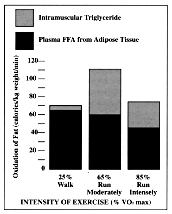 Both the rate of energy expenditure and the duration of exercise are critical in determining fat loss. Another consideration is the effect that exercise has on energy expenditure during the recovery periods between exercise sessions. Reductions in body fat stores as a result of long-term exercise training depend primarily on the total daily energy expenditure and not simply the actual fuel oxidized during exercise (Ballor et al., 1990). FAT SUPPLEMENTATION DURING EXERCISE Ingestion of Long-Chain TriglyceridesIt is not possible to ingest FFA because they are too acidic and because they need a protein carrier for intestinal absorption. Thus, the only practical way of significantly raising fat in the blood is by ingesting triglycerides. Normal long-chain dietary triglycerides enter the blood 3-4 h after ingestion and are bound to chylomicrons, which are lipoprotein carriers in the plasma. The rate of breakdown of triglycerides bound to plasma chylomicrons and the rate of uptake of those triglycerides by muscles during exercise are relatively low, and these chylomicron-associated triglycerides are used primarily to replenish intramuscular triglycerides during recovery from exercise (Mackie et al., 1980; Oscai et al., 1990). Therefore, although not proven, it is unlikely that ingestion of long-chain triglycerides has much potential to provide significant fuel for muscle during exercise (Terjung et al., 1983) .Ingestion of Medium-Chain TriglyceridesUnlike long-chain triglycerides, ingested medium-chain triglycerides (MCT) are directly absorbed into the blood and liver and are rapidly broken down to fatty acids and glycerol. They therefore provide a theoretical means of rapidly elevating plasma FFA. Another theoretical advantage of MCT is that they appear to be readily transported through cells and into the mitochondria for oxidation. Recent studies have shown that a large percentage of ingested MCT is oxidized and that the oxidation increases more rapidly when the MCT is consumed along with carbohydrate (Jeukendrup et al., 1995). However, most individuals cannot consume more than 30 g of ingested MCT without experiencing severe gastrointestinal discomfort and diarrhea. Accordingly, MCT ingestion can only contribute 3-6% of the total energy expended during exercise (Jeukendrup et al., 1995). Furthermore, when MCT is consumed with a carbohydrate feeding, the carbohydrate-stimulated insulin secretion partially inhibits the mobilization of the body's own fat stores, resulting in large reductions in fat oxidation compared to exercise when fasted.Intravenous Lipid Infusions That Raise Plasma FFA ConcentrationsA technique used in research studies to raise plasma FFA is to intravenously infuse a triglyceride emulsion, e.g., Intralipid°, followed by heparin, which causes the release of a lipolytic enzyme, lipoprotein lipase, from its storage site in adipose tissues and muscle into the blood, where the enzyme splits triglyceride into glycerol and FFA (Vukovich et al., 1993). Infusion rates must be carefully controlled because an excessive elevation of FFA in the blood is harmful. There are some conditions during exercise in which the concentration of FFA in plasma is less than optimal so that there may be some theoretical benefit of artificially raising the plasma FFA concentration. For example, plasma FFA mobilization and concentration are low during intense exercise (discussed above) as well as during exercise following carbohydrate ingestion (discussed below). Under these conditions, the elevation of FFA via intravenous infusion of triglyceride and heparin slightly reduces the rate of muscle glycogen utilization (Costill et al., 1977; Vukovich et al., 1993). However, this effect is relatively small, and any benefit to performance has yet to be demonstrated.ENDURANCE TRAINING INCREASES FAT OXIDATION BUT NOT FFA MOBILIZATION INTO PLASMA DURING EXERCISE Source of the Increase in Fat OxidationAs discussed in a recent issue of Sports Science Exchange (Terjung, 1995), one of the most functional adaptations to endurance training is an increase in the size and number of muscle mitochondria to greatly enhance aerobic metabolism , i.e., the ability of muscles to use oxygen to metabolize fat and carbohydrate for energy. During exercise at a given absolute submaximal power output, endurance-trained people experience less muscular fatigue, less disturbance of energy balance, and less reliance on muscle glycogen as a fuel than do untrained individuals. The reduction in glycogen use is accompanied by an increase in fat oxidation, and there are two reports of research that investigated the source of the additional fat breakdown by measuring the contribution of intramuscular 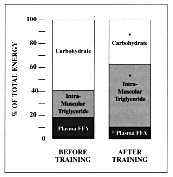 triglyceride and plasma FFA during exercise at 64% pretraining VO2max, before and after 12 wk of strenuous running and cycling (Hurley et al., 1986; Martin et al., 1993). The results of these studies are displayed in Figure 4. The reduction in muscle glycogen oxidation as a result of endurance training was directly associated with an increase in oxidation of triglycerides derived from within muscle, but not from plasma. The factors accounting for the increased intramuscular triglyceride use are not clear. Theoretically, previously reported increases in intramuscular triglyceride concentration after training (Morgan et al., 1969) could have been involved, but such an increase did not appear to take place in the two studies in question. Surprisingly, the rate of disappearance of plasma FFA was actually reduced following training. This suggests that mobilization and oxidation of fatty acids derived from adipose tissue during moderate intensity exercise does not change much as a result of endurance training. As described below, this result is consistent with those of cross-sectional studies comparing untrained and endurance trained people during low intensity exercise. Therefore, it appears that intramuscular triglyceride is the primary source of the fat that is oxidized at a greater rate as an adaptation to endurance training and that it is the oxidation of this intramuscular fat that is associated with a reduction in muscle glycogen utilization and with improved endurance performance.We have recently compared the rates of plasma FFA mobilization and whole body lipolysis in untrained compared to endurance-trained men (Klein et al., 1994). During this experiment, both groups walked on a treadmill for 4 h at a brisk pace that elicited a VO2 of 20 mL · kg-1 · min-1. This elicited about 28% VO2max in the trained subjects compared to 43% VO2max in the untrained. As expected, total oxidation of body fat was about one-third greater in the trained than in the untrained subjects. Interestingly, at this low intensity of exercise, during which little intramuscular triglyceride use was expected, it appeared that the rate of plasma FFA disappearance very closely matched the rate of total fat oxidation in the trained subjects. This suggests that the endurance-trained individuals were able to oxidize fatty acids from adipose tissue at the same rate at which they were mobilized. In contrast, in the untrained subjects, even though the rates of whole body lipolysis and plasma FFA mobilization were identical to those in the trained subjects, the rate of fat oxidation was lower than in the trained subjects. Although the rate of disappearance of plasma FFA was similar in the two groups, trained subjects appeared capable of oxidizing a greater percentage of the FFA leaving the circulation. This indicates that untrained subjects have greater ability to mobilize than to oxidize FFA , and therefore a sizable portion of the mobilized FFA is reincorporated into triglyceride in some tissues. The major adaptation allowing trained subjects to oxidize more fat while walking seems to be an increase in the capacity of the muscles to oxidize FFA and not an increase in the mobilization of FFA from adipose tissue into plasma.DIETARY CARBOHYDRATE INFLUENCES FAT OXIDATION DURING EXERCISE Eating Carbohydrate During the Hours Before ExerciseFat oxidation during exercise is very sensitive to the interval between eating carbohydrate and the onset of exercise and to the duration of the exercise. This is due in part to the elevation in plasma insulin in response to the carbohydrate meal and the resultant inhibition of lipolysis in adipose tissues, thus reducing the mobilization of FFA into the plasma. This effect is evident for at least 4 h after eating 140 g of carbohydrate that has a high glycemic index (Montain et al., 1991). Under these conditions, the carbohydrate meal reduces both total fat oxidation and plasma FFA concentration during the first 50 min of moderate-intensity exercise. However, this suppression of fat oxidation is reversed as the duration of exercise is increased; after 100 min of exercise, the rate of fat oxidation is similar, whether or not carbohydrate was eaten before exercise. It appears that the body relies heavily on carbohydrate and less on fat when people have eaten carbohydrate during the previous few hours, and therefore carbohydrate is preferred when it is available. It is likely that insulin plays a role in regulating the mixture of carbohydrate and fat oxidized during exercise. This reduction in fat oxidation and increase in carbohydrate oxidation is not usually detrimental if all of the increase in carbohydrate oxidation is derived from glucose in the blood from the meal, thus having little influence on muscle glycogen use. Therefore, at present, there is little basis for recommending that people refrain from eating carbohydrate before exercise because such a meal will simply shift energy metabolism to less of a reliance on oxidation of plasma FFA and more on blood glucose oxidation, with lesser effects on muscle glycogen and intramuscular triglyceride utilization. Plasma FFA mobilization is remarkably sensitive to even small increases in plasma insulin (Jensen et al., 1989), and it seems that lipolysis is influenced for a long time after eating carbohydrate (Montain et al., 1991). Diets that are lower in carbohydrate or that contain carbohydrates that cause less insulin secretion, probably still elicit enough of an insulin response to reduce plasma FFA mobilization. Therefore, any commercially available product or diet that claims to increase FFA mobilization and oxidation would have to almost totally eliminate the insulin response to the carbohydrate in their product, which seems unlikely. At the very least, the developers of these products must demonstrate that FFA mobilization is increased by their diets and is somehow beneficial. As discussed above, increased FFA mobilization would certainly not seem to be of any value for untrained people because their mobilization of FFA normally exceeds the ability of the muscles to oxidize FFA.Eliminating Carbohydrate From the Diet of Endurance-Trained PeopleRecognizing that even small amounts of dietary carbohydrate might influence fat metabolism, a study was performed by Phinney et al. (1983) during which they fed endurance-trained men a high-fat diet containing almost no carbohydrate, i.e., less than 20 g/d for 4 wk. This diet reduced the concentration of muscle glycogen by one-half, and it markedly increased fat oxidation during exercise at moderate intensities of 62-64% VO2max. However, the diet did not increase the length of time that exercise could be maintained, despite the fact that fat oxidation was increased. Furthermore, these subjects were not capable of exercising at higher intensities. Even with this extreme diet, it seems clear that fat oxidation cannot be increased sufficiently to fully replace muscle glycogen as a source of energy for intense exercise. Furthermore, high fat intake is a risk factor for cardiovascular and other diseases.SUMMARY People store large amounts of body fat in the form of triglyceride within adipose tissue as well as within muscle fibers. These stores must be mobilized into FFA and transported to muscle mitochondria for oxidation during exercise. Fatty acids from adipose tissue are mobilized into plasma and carried by albumin to muscle for oxidation. As exercise intensity increases from low (25% VO2max) to moderate (65% VO2max) to high (85% VO2max), plasma FFA mobilization declines. However, total fat oxidation increases when intensity increases from 25% to 65% VO2max, due to oxidation of intramuscular triglycerides, which provide about one-half of the fat for oxidation. Endurance training characteristically increases fat oxidation during moderate intensity exercise by accelerating the oxidation of intramuscular triglyceride without increasing the mobilization or oxidation of plasma FFA. Similarly, during low-intensity exercise with little intramuscular triglyceride oxidation, the increased fat oxidation of trained people does not appear to be caused by increased mobilization of FFA into plasma, but rather by a greater rate of oxidation of the FFA removed from the blood during exercise. Therefore, it seems that untrained people have greater abilities to mobilize FFA than they do to oxidize it when they exercise in the fasted state. Carbohydrate ingestion during the hours before exercise, even in relatively small amounts, reduces fat oxidation during exercise largely through the action of insulin. Fat supplementation and special diets have limited ability to increase fat oxidation in people, especially during sport competitions. Therefore, fat from body stores and/or dietary supplementation cannot adequately replace muscle glycogen and blood glucose as fuels for intense exercise. References Arner, P., E. Kriegholm, P. Engfeldt, and J. Bolinder (1990). Adrenergic regulation of lipolysis in situ at rest and during exercise. J. Clin. Invest. 85:893-898. Ballor, D.L., J.P. McCarthy and E.J. Wilterdink (1990). Exercise intensity does not affect the composition of dietand exercise-induced body mass loss. Am J Clin Nutr. 51:142-146. Costill, D.F., E.F. Coyle, G. Dalsky, W. Evans, W. Fink, and D. Hoopes. (1977). Effects of elevated plasma FFA and insulin on muscle glycogen usage during exercise. J. Appl. Physiol. 43: 695-699.Coyle, E.F., A.R. Coggan, M.K. Hemmert, R.C. Lowe, and T.J. Walters (1985). Substrate usage during prolonged exercise following a preexercise meal. J. Appl. Physiol. 59:429-433. Essen, B., L. Hagenfeldt, and L. Kaijser (1977). Utilization of blood-borne and intramuscular substrates during continuous and intermittent exercise in man. J. Physiol. 265:489-506. Hurley, B.F., P.M. Nemeth, W.H. Martin, J.M. Hagberg, G.P. Dalsky, and J.O. Holloszy (1986). Muscle triglyceride utilization during exercise: effect of training. J. Appl. Physiol. 60:562-567. Issekutz, B., and B. Paul (1968). Intramuscular energy sources in exercising normal and pancreatectomized dogs. Am. J. Physiol. 215(1):197-204.Jensen, M.D., M. Caruso, V. Heiling, and J.M Miles (1989). Insulin regulation of lypolysis in nondiabetic and IDDM subjects. Diabetes 38:1595-1601.Jeukendrup, A.E., W.H.M. Saris, P. Schrauwen, F. Brouns, and A.J.M. Wagenmakers (1995). Metabolic availability of medium-chaim triglycerides coingested with carbohydrate during prolonged exercise. J. Appl. Physiol. 79: 756-762.Kiens, B., B. Essen-Gustavsson, N.J. Christensen, and B. Saltin (1993). Skeletal muscle substrate utilization during submaximal exercise in man: effect of endurance training. J. Physiol. (London) 469: 459-478.Klein, S., E.F. Coyle, and R.R. Wolfe (1994). Fat metabolism during low-intensity exercise in endurance-trained and untrained men. Am. J. Physiol. 267 (Endocrinol. Metab. 30):E934-E940. Mackie, B.G., G.A. Dudley, H. Kaciuba-Uscilko, and R.L. Terjung (1980). Uptake of chylomicron triglycerides by contracting skeletal muscle in rats. J. Appl. Physiol. 49: 851-855.Martin, W.H., G.P. Dalsky, B.F. Hurley, D.E. Matthews, D.M. Bier, J.O. Hagberg, and J.O. Holloszy (1993). Effect of endurance training on plasma FFA turnover and oxidation during exer-cise. Am. J. Physiol. 265 (Endocrinol. Metab. 28):E708-E714.Montain, S.J., M.K. Hopper, A.R. Coggan, and E.F. Coyle (1991). Exercise metabolism at different time intervals after a meal. J. Appl. Physiol. 70(2):882-888.Morgan, T.E., F.A. Short, and L.A. Cobb (1969). Effect of long-term exercise on skeletal muscle lipid composition. Am. J. Physiol. 216:82-86.Oscai, L.B., D.A. Essig, and W.K. Palmer (1990). Lipase regulation of muscle triglyceride hydrolysis. J. Appl. Physiol. 69: 1571-1577.Phinney, S.D., Bistrian, W.J. Evans, E. Gervino, and G.L. Blackburn (1983). The human metabolic response to chronic ketosis without caloric restriction: preservation of submaximal exercise capability with reduced carbohydrate oxidation. Metabolism 32:769-776.Romijn, J.A., E.F. Coyle, L.S. Sidossis, A. Gastaldelli, J.F. Horowitz, E. Endert, and R.R. Wolfe (1993). Regulation of endogenous fat and carbohydrate metabolism in relation to exerciseintensity and duration. Am. J. Physiol. 265 (Endocrinol. Metab. 28):E380-E391.Simonsen, J.C., W.M. Sherman, D.R. Lamb, A.R. Dernbach, J.A. Doyle, and R. Strauss (1991). Dietary carbohydrate, muscle glycogen, and power during rowing training. J. Appl. Physiol. 70: 1500-1505.Terjung, R. (1995). Muscle adaptations to aerobic training. Sports Sci. Exchange 8(54), Number 1. Terjung,R.L. B. G. Mackie, G.A. Dudley, and H. Kaciuba-Uscilko (1983). Influence of exercise on chylomicron triacylglycerol metabolism: plasma turnover and muscle uptake. Med. Sci.Sports Exerc. 15: 340-347.Turcotte, L.P., B. Kiens and E.A. Richter (1991). Saturation kinetics of palmitate uptake in perfused skeletal muscle. FEBS Letters 279: 327-329.Vukovich, M.D., D.L. Costill, M.S. Hickey, S.W. Trappe, K.J. Cole, and W.J. Fink (1993). Effect of fat emulsion infusion and fat feeding on muscle glycogen utilization during cycle exercise. J. Appl. Physiol. 75: 1513-1518.Wolfe, R.R., S. Klein, F. Carraro, and J.-M. Weber (1990). Role of triglyceride-fatty acid cycle in controlling fat metbolism in humans during and after exercise. Am. J. Physiol. 258(Endocrinol. Metab. 21):E382-E389. Figure 1. Scheme of the storage and mobilization of the stored triglyceride. Triglyceride from adipose tissue can be broken down to glycerol and free fatty acids (FFA), and FFA can be mobilized by binding to plasma albumin for transportation in the circulation to skeletal muscle and other tissues. Intramuscular triglyceride can also be broken down to glycerol and fatty acids, which enter the mitochondria for oxidation during exercise. Figure 2. Contribution of the four major fuel substrates to energy expenditure after 30 min. of exercise at 25%, 65% and 85% of maximal oxygen uptake in fasted subjects. Reproduced with permission from Romijn et al. (1993). Figure 3. Expanded views of teh sources of fat for oxidation during exercise at 25% (walking pace), 65% (moderate running) and 85% (intense running) of maximal oxygen uptake in fasted subjects. Figure 4. Substrates providing energy during exercise at a given absolute intensity (64% of pre-training VO2max). Measurements were made when subjects were untrained (Before Training) and Trained (After Training) for endurance for 12 wk. After Training, oxidation of carbohydrate plasma FFA was reduced, whereas estimated intramuscular triglyceride use was increased. Statistical significant differences between before and after training treaments are indicated by *. Redrawn from Martin et al. (1993) with permission. 